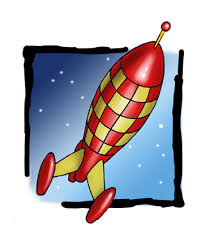 Semaine 16 + 4 =8 + 1 =6 + 5 =9 + 2 =3 + 3 =2 + 7 =4 + 9 =5 + 5 =7 + 6 =3 + 2 =8 + 8 =7 + 1 =9 + 5 =3 + 6 =6 + 6 =Semaine 210 + 3 =10 + 8 =10 + 5 =10 + 9 =10 + 2 =10 + 0 =10 + 6 =10 + 4 =10 + 7 =10 + 10 =10 + 1 =10 + 2 =10 + 5 =10 + 9 =10 + 4 =Semaine 36 – 4 =9 – 2 =7 – 1 =3 – 2 =5 – 0 =8 – 5 =7 – 6 =2 – 2 =4 – 2 =10 – 6 =8 – 3 =5 – 1 =7 – 3 =9 – 6 =6 – 1 =Semaine 415 + 2 =14 + 4 =12 + 2 =11 + 6 =17 + 2 =13 + 3 =10 + 6 =16 + 1 =18 + 0 =14 + 5 =15 + 3 =13 + 6 =11 + 5 =12 + 5 =13 + 7 =Semaine 516 – 4 =19 – 2 =11 – 1 =13 – 2 =15 – 5 =17 – 3 =18 – 4 =12 – 1 =14 – 3 =16 – 3 =17 – 6 =19 – 5 =13 – 3 =15 – 1 =14 – 0 =Semaine 625 + 1 =36 – 1 =27 + 1 =43 – 1 =15 + 1 =41 – 1 =28 + 1 =33 – 1 =17 + 1 =39 – 1 =26 + 1 =34 – 1 =13 + 1 =46 – 1 =21 + 1 =